Расходные материалы и комплектующие для мониторов фетальных LateoБренд:RochenСтрана-производитель:КитайПолное описаниеПодробнее о производителе
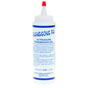 RMG-20Контактный гель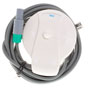 RMG-21Датчик сердцебиений плода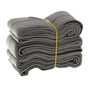 RMG-22Лента фиксирующая (двойная)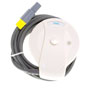 RMG-23ТОСО-Датчик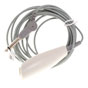 RMG-24Маркер шевелений плода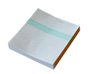 RMG-25Бумага для принтера